Отделение Пенсионного фонда Российской Федерации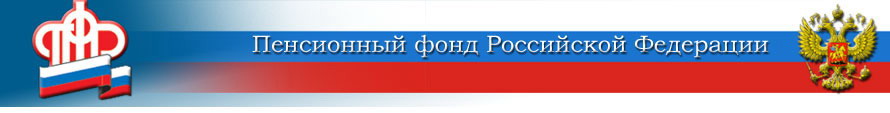 по Курской области____________________________________________________________________        305000 г. Курск,                                                                           телефон: (4712) 51–20–05 доб. 1201         ул. К.Зеленко, 5.                                                                          e-mail: infosmi@056.pfr.gov.ru	С 1 мая 2022 года семьям с детьми от 8 до 17 лет выплачены пособия более чем на 669 миллионов рублейВ Курской области количество семей, получающих такую выплату, составляет 17 103.Пособие на детей от 8 до 17 лет для семей с невысоким доходом зависит от доходов и может составлять 50%, 75% или 100% прожиточного минимума на ребенка в регионе (50% - 6 078,5 руб., 75% - 9 117,75 руб., 100% - 12 157 руб.).Эти выплаты назначаются на основе комплексной оценки нуждаемости, которая  подразумевает оценку доходов и имущества семьи, а также применение правила нулевого дохода. Правило нулевого дохода предполагает, что пособие назначается при наличии у взрослых членов семьи заработка (стипендии, доходов от трудовой или предпринимательской деятельности или пенсии) или отсутствие доходов обосновано объективными жизненными обстоятельствами. Среднедушевой доход семьи должен быть ниже прожиточного минимума на душу населения в регионе – в Курской области 12 110 рублей.Отделение Пенсионного фонда выплачивает ряд других пособий на детей:• пособие для будущих мам в Курской области составляет половину регионального прожиточного минимума взрослого человека  – 6 600 рублей в месяц.• пособие на детей от 8 до 16 включительно для одиноких родителей составляет половину регионального прожиточного минимума на ребенка  – 6 078,5 рублей в месяц. Обращаем внимание, что по истечении текущего выплатного периода будут приниматься заявления уже на новый вид выплаты - пособие на детей от 8 до 17 лет для семей с невысоким доходом.• ежемесячная выплата из материнского капитала семьям с низкими доходами составляет 12 157 рублей. Назначается по заявлению семьям на второго ребенка, рождённого с 1 января 2018 года, до достижения 3 лет. Размер среднедушевого дохода семьи не должен превышать 2-кратную величину прожиточного минимума трудоспособного населения в регионе.• ежемесячное пособие на ребёнка военнослужащего  по призыву – 13 894,61 рубля.• ежемесячное пособие по уходу за ребёнком до 1,5 лет (неработающим родителям) – 7  677, 81  рублей.• ежемесячное пособие на детей до 3 лет (для граждан, подвергшихся воздействию радиации) –  3 959, 24 рубля на каждого ребёнка до 1,5 лет, 7 918,48 рублей на каждого ребенка от 1,5 до 3 лет.	На сайте Пенсионного фонда РФ в разделе «Семьям с детьми» можно ознакомиться со всеми видами выплат на детей по линии ПФР, основаниями для их назначения, размерами пособий, порядком оформления и другой полезной информацией (https://pfr.gov.ru/grazhdanam/families_with_children). 